Slide 1Digital Support InnovationMind Australia Victorian Regional Readiness FundNovember 2020Slide 2What we knew before we startedMind customers in regional and remote locations experienced a greater challenge in accessing services than those in metropolitan locations due to:The limited services available in regional areasThe need to travel further to receive services; for those who don’t have easy access to transport this is especially difficultSlide 3What was the concept?We wanted to:Continue providing our customers with individual support, which was provided via TelehealthCreate and trial the addition of an app that customers could download and access on their phone or other deviceTest if the app provided additional benefit to our customersSlide 4What did the funding allow us to doThe funding made available to us from the grant provided us with the ability to:Fund the licencing requirements needed to use an app based platformRecruit and appoint a support worker to work with the customersEnsure adequate resources to address the aims of the pilotSlide 5Developing the toolsThe development of the tools was a detailed and considered process, co-designed with our Participation team which ensured that the customers perspective was always forefront.We wanted to replicate some of the fundamental tools that we know support our customers, and present them in a format that they could complete independently.Slide 6Mind Consent form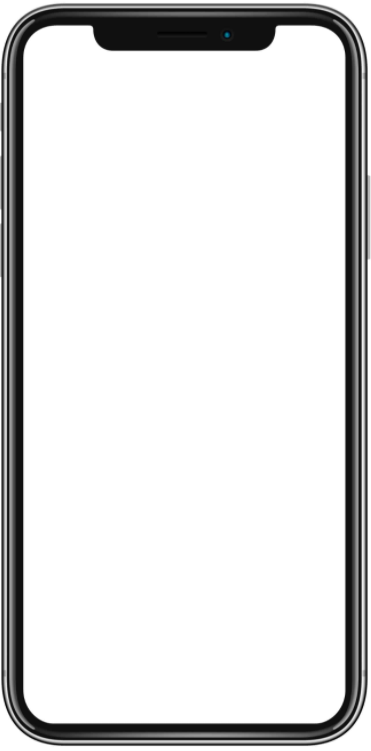 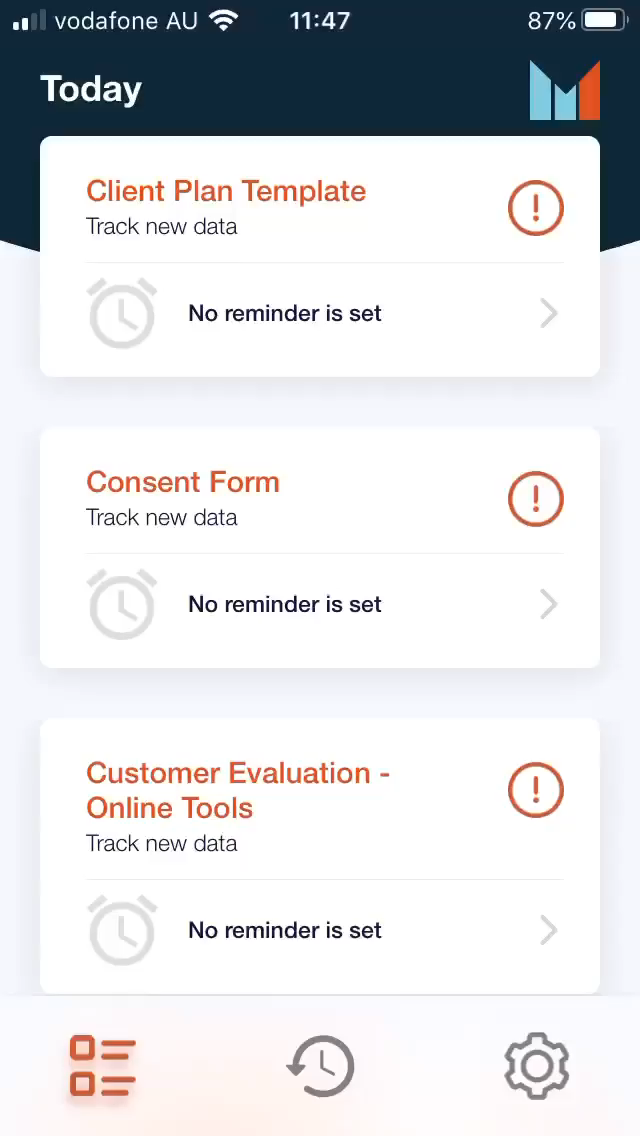 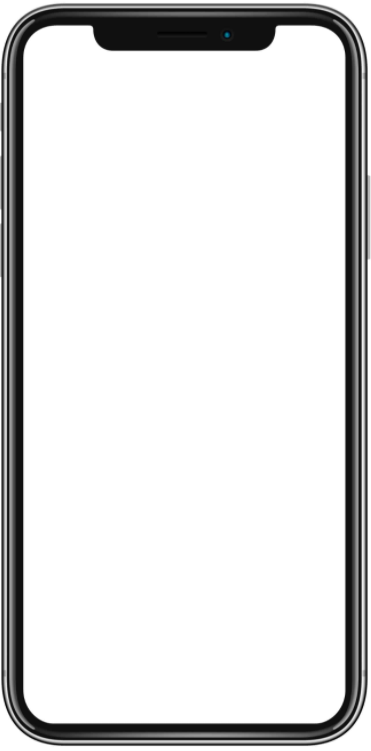 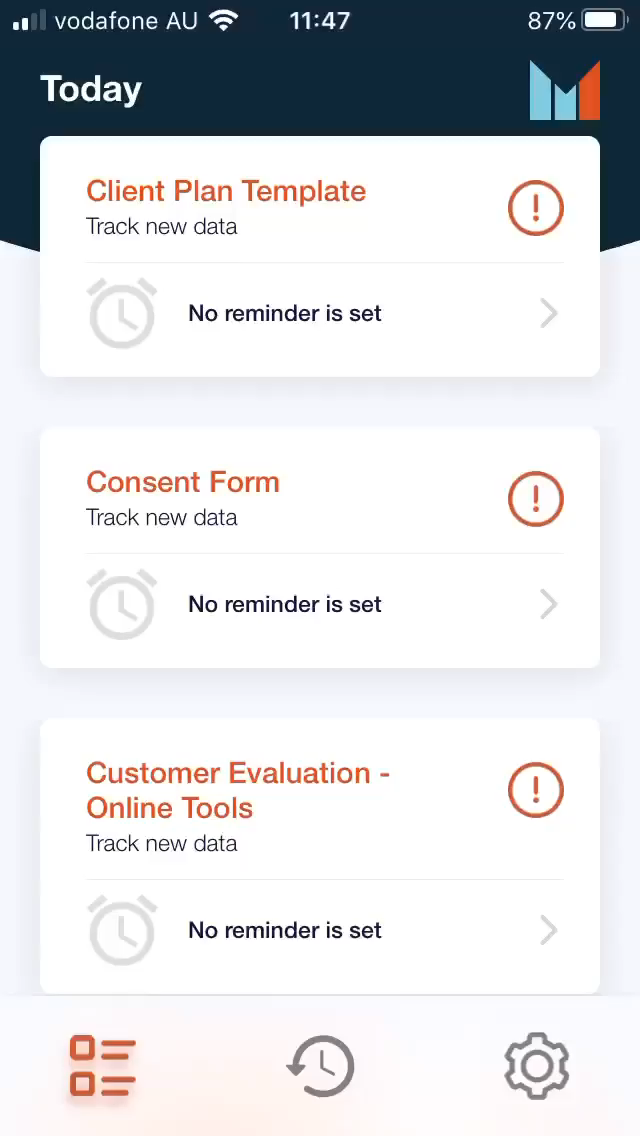 Slide 7Weekly Check-in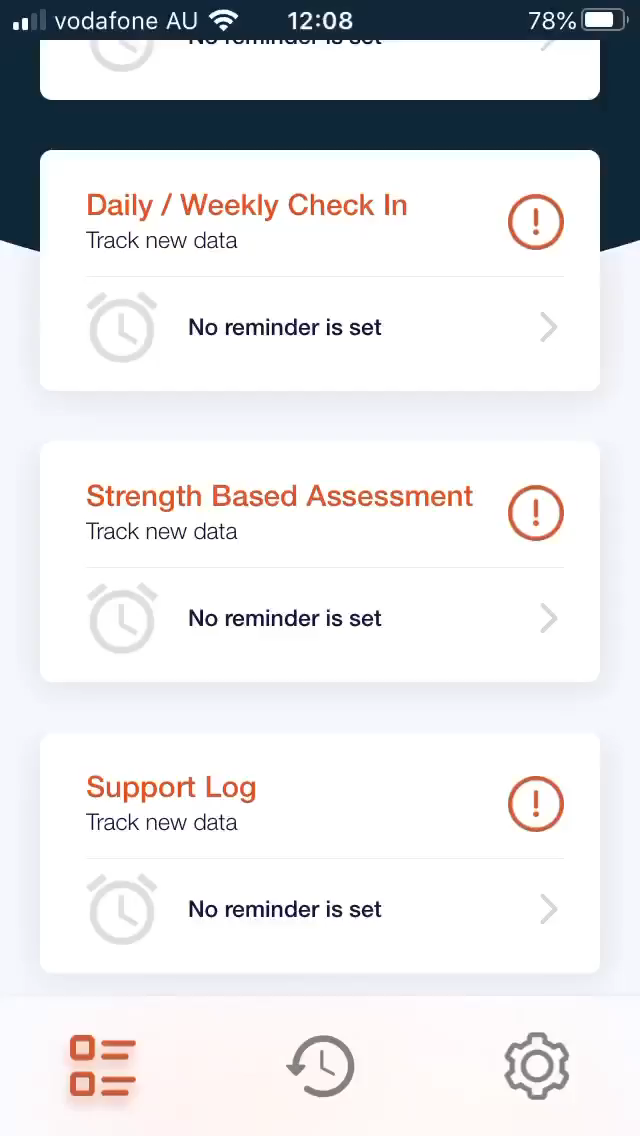 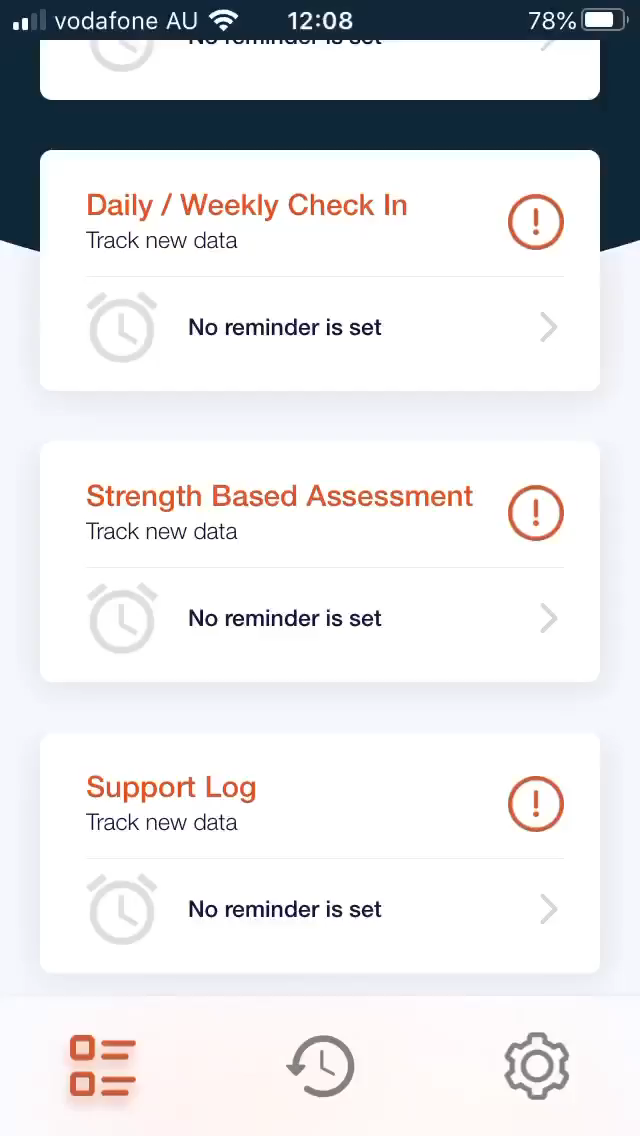 Slide 8What else we didWe developed a Service Operational Manual for staff which outlined the expectations and processes related to Service DeliveryWe developed a flyer for service promotionWe developed a Customer Journey to support staff in ensuring that customers received a consistent experience 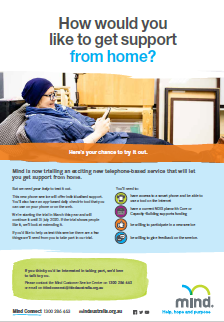 Slide 9Feedback from our Customers“Loved the prompts and wording of the tools”“Liked the check-in option but wouldn’t want to replace the app for service delivery”“Loved the option of the smiley face”“Really liked the flexibility of being able to check in when not face to face available”“Would want this as an option on-going”Slide 10The ChallengesCOVID19The short term nature of the pilot was a barrier to uptake with some of the referrals we receivedAccess to a phone or device – some of the customers referred did not have access to a mobile phone, computer or laptopSlide 11What could be useful to othersLanguageThe language used in a tool presented directly to a customer needs to be designed differently. NDIS Assistive TechnologyWhat we discovered was: Assistive Technology could not be utilized as a funding source to support the costs associated with the technology. Software, including apps, are not able to be funded.Slide 12What could be useful to othersTechnologyThe customer needs:To have a device with the capacity and memory to download and use appsTo have the capacity to navigate apps independently, or with minimal supportThe platform needs:To store information securelyProvide a space for collaborationBe intuitive and easy to useBe able to be updated and redesigned easily Reduce administration time for staff rather than add to itSlide 13Where to from hereWe will continue to offer customers the ability to receive supports via Telehealth where this can meet their needs – this increases the ability of those in regional and remote locations to access the supports they require.We will continue to assess the suitability of digital service offerings.Slide 14ContactAny additional queries can be directed to Kelly Bougioukos by email: kelly.bougioukos@mindaustralia.org.auMind Australia websiteMind Connect: 1300 286 463Carer Helpline: 1300 554 660